Департамент Смоленской области по культуре и туризмуОГОБУ ВПО «Смоленский государственный институт искусств»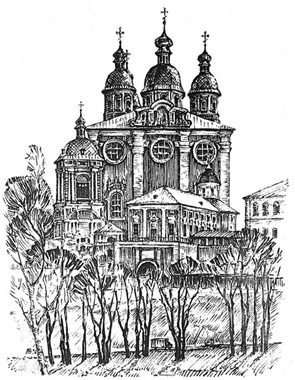 ПРОГРАММАнаучной конференции«Письменностьи культураславянского мира»22 мая 2013 года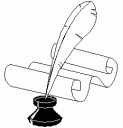 Пленарное заседание1030 – 1130416 ауд.Приветственное слово: Кандидат педагогических наук, доцент, и.о. ректора Смоленского государственного института искусств  Игорь Викторович Хриптулов.Священник Георгий Свитцов, руководитель миссионерского отдела Смоленской Епархии.Доклады:Ильин Виктор Васильевич – доктор филологических наук, профессор кафедры литературы и методики ее преподавания Смоленского государственного университета «Князь Давыд Смоленский – градостроитель»Сикорский Евгений Александрович – доктор исторических наук, профессор кафедры гуманитарных наук Смоленского государственного института искусств«Из истории утверждения власти большевиков в Юхновском уезде Смоленской губернии»Секция № 1. Фольклорные традиции и этнокультурное пространствоМаксимов Андрей Викторович – кандидат филологических наук, доцент кафедры литературы и методики ее преподавания Смоленского государственного университета«В.И. Даль – теоретик фольклора»Корсак Анатолий Владимирович – кандидат исторических наук,  заведующий кафедрой методики преподавания предметов образовательной области «Обществознание» Смоленского областного института развития образования«Смоленские и белорусские исследователи о культурно-историческом феномене белорусско-смоленского пограничья»Итунина Анна Львовна – кандидат филологических наук, доцент кафедры современного русского языка и методики его преподавания Смоленского государственного университета«Из истории наименований вегетативных органов цветковых растений»	Лызлова Татьяна Сергеевна – кандидат исторических наук, старший преподаватель кафедры истории государства и права Московского государственного юридического университета им. О.Е. Кутафина«Сотрудничество национальных партий в революционные годы на региональном уровне: смоленский аспект»Миронова Дарья Алексеевна – учащаяся 11 класса МБОУ СОШ № 29«Отечественная война 1812 г. в мемуарах Н.Е. Митаревского»Милько Любовь Владимировна – кандидат педагогических наук, доцент кафедры социальной работы Смоленского государственного университета«Просветительская деятельность С.А. Рачинского на Смоленщине»Бутеев Дмитрий Валерьевич – кандидат филологических наук, доцент кафедры гуманитарных наук Смоленского государственного института искусств«Смоленский этнос и пьянство. На материале этнографических исследований В.Н. Добровольского»Горбылева Елена Владимировна – кандидат педагогических наук, доцент, и.о. проректора по учебной и воспитательной работе Смоленского государственного института искусств «Константин Философ и славянская азбука в Моравии»Синицын Сергей Николаевич – кандидат философских наук, доцент кафедры философии Смоленской государственной медицинской академииШароварина Елена Анатольевна – старший преподаватель кафедры философии Смоленской государственной медицинской академии «Прошлое и будущее духовной культуры российского общества (взгляд сквозь призму философии Н.А. Бердяева)»Секция № 2. Русская литература и культурные традицииНовикова Оксана Александровна – кандидат филологических наук, доцент кафедры литературы и методики ее преподавания Смоленского государственного университета«Жанр исторического романа в смоленской литературе 1930-х годов»Хриптулова Татьяна Николаевна – кандидат филологических наук, доцент кафедры гуманитарных наук Смоленского государственного института искусств«Стихотворения Н.И. Тряпкина на исторические сюжеты в историко-литературном контексте»Курс Ксения Юрьевна – статистик деканата филологического факультета Смоленского государственного университета«М.В. Исаковский – старший представитель Смоленской поэтической школы» Нестерук Виктория Владимировна – кандидат филологических наук, доцент кафедры социально-гуманитарных дисциплин Луганской государственной академии культуры и искусств «Проблема героя в современной русской прозе»Сенченкова Евгения Валентиновна – кандидат филологических наук, старший преподаватель Смоленской государственной медицинской академии«Мир запахов в рассказе И.А. Бунина “Антоновские яблоки”»Пастернак Татьяна Константиновна – корреспондент газеты «АВОСЬ-ка», г. Вязьма, магистрантка Смоленского государственного университета«Михаил Булгаков и вяземская уездная больница» Ивашнева Анна Сергеевна – студентка 1-го курса Смоленского государственного института искусств«Театрализация в смоленской игровой культуре» Самосюк Надежда Викторовна – магистр исторических наук, аспирант второго года обучения кафедры культурологи Белорусского государственного университета культуры и искусств (Белоруссия)«Православные периодические издания во Второй Речи Посполитой (1921–1939 гг.)»9. Васильева Наталья Николаевна – преподаватель программ СПО Смоленского государственного института искусств«Роль медиаобразования в сохранении языковой культуры» Колос Дина Николаевна – соискатель кафедры киноведения Киевского национального университета театра, кино и телевидения имени И. К. Карпенка-Карого, преподаватель кафедры кино-, телеискусства  Луганской государственной академии культуры и искусств (Украина)«Генерация молодых украинских режиссеров ХХІ века: формирование авторской манеры кинописьма»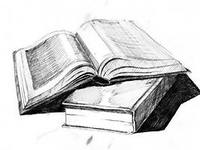 